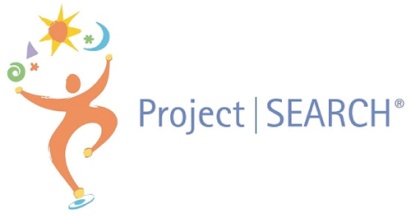 Site nameSite nameDate:Date:TeacherTeacherBuyer's name:Buyer's name:Phone Number:Phone Number:Phone Number:Shipping/Delivery Address:Shipping/Delivery Address:Email:Email:Item #QuantityItem Description Item Description ColorColorColorSizePrice EachPrice EachSubtotalTotal:Total:Sales Tax:Sales Tax:Ohio Only add 7.25%ShippingShippingTotal:Total: